ДОДАТНО ПОЈАШЊЕЊЕ 3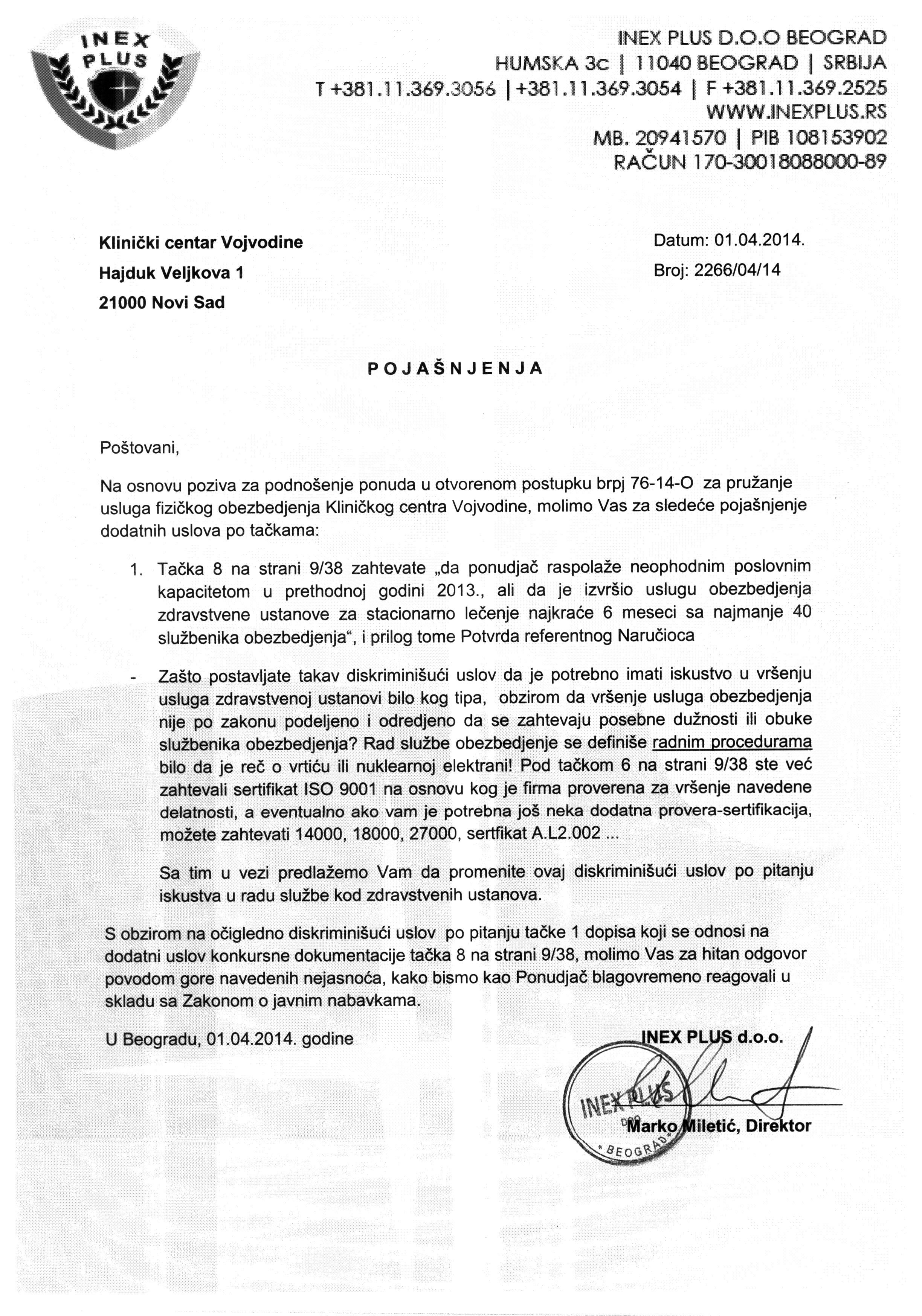 ПОЈАШЊЕЊЕ НАРУЧИОЦАЦиљ овог услова Наручиоца је обезбеђење квалитета тражене услуге.У ставу 2. Вашег питања кажете ''вршење услуга обезбеђења није по закону подељено и одређено да се захтевају посебне дужности или обуке службеника обезбеђења''. Не наводите на који се закон позивате, али обзиром да користите термин ''службеник обезбеђења'' претпостављамо да се позивате на Закон о приватном обезбеђењу.Закон је ступио на снагу у децембру 2013. године, а прописи за извршење Закона треба да буду донети у року од 6 (шест) месеци (члан 85. Закона). Тек по потпуном спровођењу Закона и наведених прописа (када сваки службеник обезбеђења буде имао лиценцу издату од МУП-а за послове обезбеђења), ''радне процедуре'' моћи ће да дефинишу квалитет рада сваког службеника обезбеђења и квалитет рада правних лица за приватно обезбеђење као Даваоца услуге. Ипак, имајући у виду тренутно стање на тржишту предметне услуге, а како бих избегао дискриминацију у поступку јавне набавке, Наручилац није предвидео наведено искуство за све радне позиције (под претпоставком да ће Добављач обезбедити да сви ангажовани запослени Добављача у потпуности примењују овлашћења службеника обезбеђења, члан 46. Закона). На страни 34 конкурсне документације, у табели је јасно приказан број радних места, радних сати и радних дана за време трајања Уговора. Уколико Добављач доследно спроводи позитивно правне норме РС јасно је да се тражени услов искуства односи на специфичност рада службеника обезбеђења у здравственим установама за стационарно лечење за само ≈50% ангажованих запослених Добављача. Наручилац је услов искуства тражио и за само 50% времена од времена трајања Уговора. 			С' поштовањем,Комисија за јавну набаку 76-14-О